2CP HW Practice:  Operations of FunctionsLet f(x) = 2x + 1 and g(x) = x – 3. State the domain if there are any restrictions. 	1. Find (f + g)(x). 	2. Find (f – g)(x).	3. Find (f ⋅g)(x).	4. Find (x).Let f(x) = 8 and g(x) = . State the domain if there are any restrictions.	5. Find (f + g)(x). 	6. Find (f – g)(x).	7. Find (f ⋅g)(x).	8. Find (x).Let f(x) =  + 7x + 12 and g(x) =  – 9. State the domain if there are any restrictions.	9. Find (f + g)(x). 	10. Find (2f – 3g)(x).11. Find (f ⋅g)(x).	12. Find (-2).13. Use the table to state the domain of f(x) and g(x). Then find the following:14. Use the graph to state the domain of f(x) and g(x). Then find the following (estimate where necessary):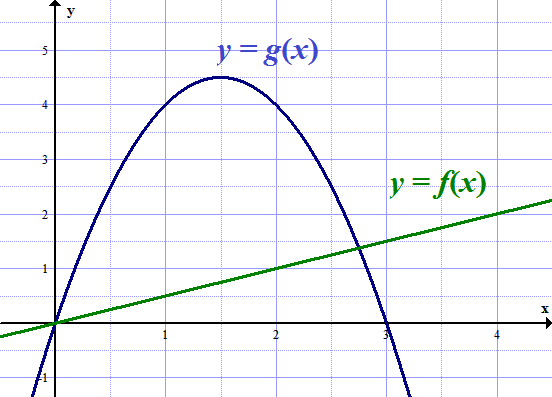                                           c.                                                    d.15. BUSINESS The function f(x) = 1000 – 0.01 models the manufacturing cost per item when x items are produced, and g(x) = 150 – 0.001 models the service cost per item. Write a function C(x) for the total manufacturing and service cost per item.16. PROFIT The function f(x) = 4 + 2x represents the revenue a company earns x years after 2000, and g(x) = 10x + 125 represents the cost per year. Write a function P(x) for the profit the company earns per year. (Hint: Profit is the difference of revenue and cost.)xf(x)g(x)-25-21-16-1407-7180297